Wydział Artystyczny UMCS W LublinieWydział Artystyczny UMCS W LublinieWydział Artystyczny UMCS W LublinieWydział Artystyczny UMCS W LublinieWydział Artystyczny UMCS W LublinieWydział Artystyczny UMCS W LublinieWydział Artystyczny UMCS W LublinieWydział Artystyczny UMCS W LublinieWydział Artystyczny UMCS W Lublinie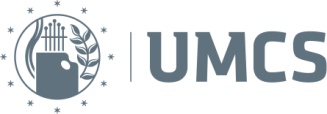 ZALICZENIA I EGZAMINY W SEMESTRZE ZIMOWYM 2020/2021ZALICZENIA I EGZAMINY W SEMESTRZE ZIMOWYM 2020/2021ZALICZENIA I EGZAMINY W SEMESTRZE ZIMOWYM 2020/2021ZALICZENIA I EGZAMINY W SEMESTRZE ZIMOWYM 2020/2021ZALICZENIA I EGZAMINY W SEMESTRZE ZIMOWYM 2020/2021ZALICZENIA I EGZAMINY W SEMESTRZE ZIMOWYM 2020/2021ZALICZENIA I EGZAMINY W SEMESTRZE ZIMOWYM 2020/2021ZALICZENIA I EGZAMINY W SEMESTRZE ZIMOWYM 2020/2021ZALICZENIA I EGZAMINY W SEMESTRZE ZIMOWYM 2020/2021ZALICZENIA I EGZAMINY W SEMESTRZE ZIMOWYM 2020/2021ZALICZENIA I EGZAMINY W SEMESTRZE ZIMOWYM 2020/2021Kierunek: malarstwo, studia 5-letnieKierunek: malarstwo, studia 5-letnieKierunek: malarstwo, studia 5-letnieKierunek: malarstwo, studia 5-letnieKierunek: malarstwo, studia 5-letnieKierunek: malarstwo, studia 5-letnieKierunek: malarstwo, studia 5-letnieKierunek: malarstwo, studia 5-letnieKierunek: malarstwo, studia 5-letnieKierunek: malarstwo, studia 5-letnieKierunek: malarstwo, studia 5-letnieRok studiów: VRok studiów: VNazwa przedmiotuNazwa przedmiotuSpecjalność /grupaSpecjalność /grupaNauczycielDATAGodzinyForma zaliczeniaSposób zaliczenia:  Teams  Wirtualny kampus  stacjonarne - sala ….Dodatkowe informacjeDodatkowe informacjePracownia dyplomowa - malarstwo użytkowePracownia dyplomowa - malarstwo użytkowemalarstwo użytkowemalarstwo użytkoweDr M. Gorzelewska-Namiota10.02.202112.00-13.30ZALICZENIETeamsPracownia dyplomowa - malarstwo użytkowePracownia dyplomowa - malarstwo użytkowemalarstwo użytkowemalarstwo użytkoweDr hab. Alicja Kupiec9.02.202116.00-17.00ZALICZENIETeamsPracownia dyplomowa - malarstwo użytkowePracownia dyplomowa - malarstwo użytkowemalarstwo użytkowemalarstwo użytkoweDr hab. Sławomir Toman15.02.202113.20-15.00ZALICZENIETeamsPracownia dodatkowa - scenografiaPracownia dodatkowa - scenografiacały rocznikcały rocznikDr Jarosław Koziara08.02.2021 10.00-14.00ZALICZENIE  Sala 15 ZANAPracownia dodatkowa – intermedia (aneks)Pracownia dodatkowa – intermedia (aneks)Dr Robert RabiejZALICZENIESeminarium magisterskieSeminarium magisterskiegrupa 1grupa 1Dr hab. Ewa LetkiewiczZALICZENIESeminarium magisterskieSeminarium magisterskiegrupa 2grupa 2dr hab. M. StępnikZALICZENIESeminarium magisterskieSeminarium magisterskiegrupa 3grupa 3Dr hab. Jerzy Żywicki16.02.202115.10-16.00ZALICZENIETeamsZaliczenie na podstawie wcześniej przedłożonych pracZaliczenie na podstawie wcześniej przedłożonych pracSeminarium magisterskieSeminarium magisterskieDr Piotr Majewski17.02.20218.50-10.20ZALICZENIETeamsZaliczenie na podstawie prac przesłanych do 12.02.2021Zaliczenie na podstawie prac przesłanych do 12.02.2021Ochrona własności intel.Ochrona własności intel.cały rocznikcały rocznikDr J. DudzikEGZAMINSztuka w przestrzeni publicznejSztuka w przestrzeni publicznejcały rocznikcały rocznikDr hab. R. Kuśmirowski11.02.202112.00-13.00ZALICZENIEStacjonarnie, sala nr 6Zaliczenie, przegląd prac (makiety i plansze architektoniczne)Zaliczenie, przegląd prac (makiety i plansze architektoniczne)